NOGOMETNI SAVEZ UNSKO SANSKOG KANTONA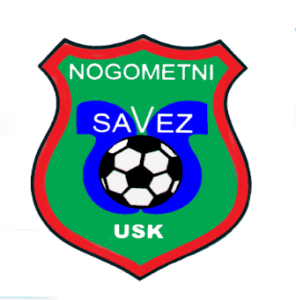                     Broj: 402/2021                    Bihać,16.08.2021. godine                       Izvršni odbor Nogometnog saveza Unsko-Sanskog kantona,na osnovu član 31. Statuta NSUSK-a,na prijedlog  
                       Komisije za takmičenje, donio  je  s lj e d e ć u :O D L U K Uo kalendaru takmičenja Nogometnih liga Unsko-Sanskog kantonaza  takmičarsku 2021/2022 godinu                   PRVI DIO TAKMIČARSKE SEZONE                                                                                                                                                          Predsjednik                                                                                                                                                           Amir Medić  mjesecdatum kolodansatnicaSeptembar21.08.202104/05.09.202104/05.09.202104/05.09.202104/05.09.202111/12.09.202111/12.09.202111/12.09.202111/12.09.202118/19.09.202118/19.09.202118/19.09.202118/19.09.202122.09.2021        22.09.202125/26.09.202125/26.09.202125/26.09.202125/26.09.2021Žrijeb takmičarskih brojeva 1. kolo Kantonalne lige1. kolo Grupa 1. Pretpioniri - Pioniri1. kolo Grupa 2. Pretpioniri - Pioniri1. kolo Kadetske lige2. kolo Kantonalne lige2. kolo Grupa 1. Pretpioniri - Pioniri2. kolo Grupa 2. Pretpioniri - Pioniri2. kolo Kadetske lige3. kolo Kantonalne lige3. kolo Grupa 1. Pretpioniri - Pioniri3. kolo Grupa 2. Pretpioniri - Pioniri3. kolo Kadetske lige1. kolo Kup - a  NS USK-a – Seniori 1. kolo Kup-a NS USK-a - Juniori4. kolo Kantonalne lige4. kolo Grupa 1. Pretpioniri - Pioniri4. kolo Grupa 2. Pretpioniri - Pioniri4. kolo Kadetske ligeSubota Subota/NedeljaSubota/NedeljaSubota/NedeljaSubota/NedeljaSubota/NedeljaSubota/NedeljaSubota/NedeljaSubota/NedeljaSubota/NedeljaSubota/NedeljaSubota/NedeljaSubota/NedeljaSrijedaSrijedaSubota/NedeljaSubota/NedeljaSubota/NedeljaSubota/Nedelja16:0016:3010:00/11:3010:00/11:3013:3016:3010:00/11:3010:00/11:3013:3016:0010:00/11:3010:00/11:3013:3016:0016:00            15:3009:45/11:1509:45/11:15              13:15Oktobar02/03.10.202102/03.10.202102/03.10.202102/03.10.202109/10.10.202109/10.10.202109/10.10.202109/10.10.202116/17.10.202116/17.10.202116/17.10.202116/17.10.202120.10.202123/24.10.202123/24.10.202123/24.10.202130/31.10.202130/31.10.202130/31.10.20215. kolo Kantonalne lige5. kolo Grupa 1. Pretpioniri - Pioniri5. kolo Grupa 2. Pretpioniri - Pioniri5. kolo Kadetske lige6. kolo Kantonalne lige6. kolo Grupa 1. Pretpioniri - Pioniri6. kolo Grupa 2. Pretpioniri - Pioniri6. kolo Kadetske lige7. kolo Kantonalne lige7. kolo Grupa 1. Pretpioniri - Pioniri7. kolo Grupa 2. Pretpioniri - Pioniri7. kolo Kadetske lige2. kolo Kup - a  NS USK-a – Seniori 8. kolo Grupa 1. Pretpioniri - Pioniri8. kolo Grupa 2. Pretpioniri - Pioniri8. kolo Kadetske lige9. kolo Grupa 1. Pretpioniri - Pioniri9. kolo Grupa 2. Pretpioniri - Pioniri9. kolo Kadetske ligeSubota/NedeljaSubota/NedeljaSubota/NedeljaSubota/NedeljaSubota/NedeljaSubota/NedeljaSubota/NedeljaSubota/NedeljaSubota/nedelja Subota/NedeljaSubota/NedeljaSubota/NedeljaSrijeda Subota/NedeljaSubota/NedeljaSubota/NedeljaSubota/NedeljaSubota/NedeljaSubota/Nedelja            15:3009:45/11:1509:45/11:15              13:15            15:0009:30/11:0009:30/11:00 12:45            15:0009:30/11:0009:30/11:00 12:4515:0009:30/11:0009:30/11:00 12:4509:30/11:0009:30/11:00 12:45Novembar06/07.11.202106/07.11.202106/07.11.202113/14.11.202113/14.11.202110. kolo Grupa 1. Pretpioniri - Pioniri10. kolo Grupa 2. Pretpioniri - Pioniri10. kolo Kadetske lige11. kolo Grupa 1. Pretpioniri - Pioniri11. kolo Kadetske ligeSubota/NedeljaSubota/NedeljaSubota/NedeljaSubota/NedeljaSubota/Nedelja09:30/11:0009:30/11:00 12:4509:30/11:0012:45